Premium ListThree AKC Licensed Agility TrialsAugust 6, 7, and 8, 2021Event Numbers - 2021188934, 2021188935, 2021188936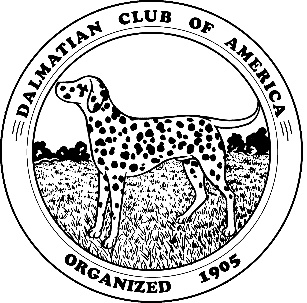 Dalmatian Club of America, Inc.Quad City Dog Center 2390 West Lake Blvd.   Davenport, Iowa 52804  Judge:  Goeffrey Nieder, #100691Imperial, MO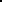 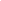 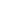 For Exhibition Only (FEO) and Fix and Go On (FNG) All 3 days ENTRY METHOD:  First ReceivedENTRY LIMIT:   350 Runs; 1 Judge, 1 Ring, All 3 daysENTRIES OPEN: May 24, 2021, 8:00 AM at the Trial Secretary’s address. All entries received before this date/time will be returned. No Hand Deliveries in the first 24 hours. Envelopes or transactions with more than the (10) dog maximum will be returned.ENTRIES CLOSE: July 23, 2021 6:00 p.m. CST. All certified mail must be sent with the “No Signature Required” waiver signed.PRE-TRIAL MOVE-UP CLOSE on Monday, August 2, 2021, 6:00 p.m. TRIAL HOURS:  6:30 a.m. to 1 hour after the last run; 			     Judging starts no earlier than 8:00 a.m. All 3 daysCERTIFICATION Permission is granted by the American Kennel Club for  the holding of this event under American Kennel Club rules and regulations. Gina DiNardo, Secretary 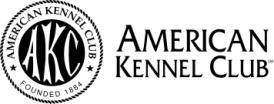 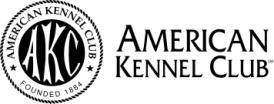 OFFICERS OF Dalmatian Club of America, Inc.President- Michelle Wrath			                        Vice President- Dr. Charles Garvin
Treasurer- Paula M Olcott
Recording Secretary- Ginger Iwaoka                      Corresponding Secretary – Toni L. Linstedt  1048 Woodfield Estates Drive, Town and Country, MO 63017  dca.corresponding.secretary@gmail.comEvent Chairs –John Wilson                                                                                             6473 Cuming St., Omaha, NE 68132jwilson3@cox.net   402 990-1379    EVENT COMMITTEE John Wilson, Rosie Branaman, Mark Leaman,                                                               Trisha Burbach, Ginger Iwaoka, and other club/committee membersEVENT TRIAL SECRETARY Carolyn Venaglia 1401 30th St, Bettendorf, IA 52722563-570-1769 QCDCTrialSecy@gmail.com *** MAKE checks payable to:  QCDC ***ENTRY FEES  (Includes $3.50 AKC recording fee $3.00 each additional run) $25.00 for the 1st entry each dog each day, $15.00 for the 2nd entry each dog each day, and $15 each additional entry each dog each day Wait List:  after the limit of runs is reached, a waitlist of up to 25 runs will be created. Withdrawals of entrants may be replaced by waitlisted entry up to July 23, 2021, at 5:00 p.m.“Exhibitors should follow their veterinarians’ recommendation to assure their dogs are free of internal and external parasites, any communicable diseases, and have appropriate vaccinations”  Class Changes Effective January 1, 2021As of January 1, 2021, For Exhibition Only (FEO) and Fix and Go are permanent part of the AKC Agility program.Entering a Mixture of Regular and Preferred Classes Within the Same Trial Weekend – Multiple Jump Heights Within the Same Trial DayEffective January 1, 2020, exhibitors may enter a mixture of both Regular and Preferred classes on the same trial day and/or during a trial weekend.  Any mixture of Regular and Preferred classes is allowed.  Please note that if a dog qualifies in Regular Master Standard and Preferred Master JWW (or vice versa) on the same trial day, then NO Double Q shall be earned toward either the MACH or PACH title. The Double Q still requires that Standard Agility and Jumpers With Weaves be either both Regular OR both Preferred on the same trial day.  Additionally, within the same Regular or Preferred classes, a dog may now be entered in multiple jump heights within the same trial day. For example, the same dog may now be entered in 20-inch Master STD/JWW while also entered in 24C-inch Premier STD/JWW on the same trial day.  A separate entry form must be submitted when the same dog is being entered in a mixture of Regular and Preferred and/or different jump heights within the same trial weekend thereby clearly indicating which class(es) and/or jump heights belong together for each trial day of the weekend.Entering For Exhibition Only (FEO)                FEO IS BEING OFFERED AT THIS TRIAL                             As of January 1, 2020, For Exhibition Only may be offered at the option of the host club. FEO will be offered on a one-year pilot basis in order to give AKC time to evaluate its impact. FEO will allow exhibitors to work with their dogs in a trial environment. FEO is only allowed in the Time 2 Beat and FAST classes. FEO will be of value to new exhibitors or exhibitors that are having difficulty with a specific obstacle and/or ring environment. Competitors must enter in T2B and/or FAST. Participation in FEO is nonqualifying. FEO runs are treated as trial entries. The exhibitor must enter the class(es) (T2B and/or FAST) prior to the closing date, pay class entry fee(s) and the Trial Secretary must record the entry in the Trial Catalog as part of the results for that class.  FEO does not need to be noted on the entry form; the handler will declare the day of the show. Dogs may be entered in any jump height for FEO runs. If entered in an ineligible jump height, the team is committed to FEO for that run and must declare FEO on the start line. Day of show jump height changes are not allowed. Dogs may be entered in any level of FAST (Novice, Open, Excellent, Master). If the dog is not eligible for the level entered, the team is committed to FEO for that run and must declare FEO on the start line. Day of show level changes are not allowed. The exhibitor must declare FEO in the ring prior to leading out. FEO may be declared earlier (ex. when checking in at the gate board). Toys are allowed in the ring Toys must be non-audible  Toys may not leave the handler’s hand  Toys that roll freely cannot be used Food/treats are not allowed in the ring FEO should be utilized for the benefit of the dog and not as a punitive correction. Harsh verbal and /or physical corrections shall not be tolerated. Any determination of harshness by the judge shall be immediately whistled and the handler will be dismissed from the ring. A judge must monitor the entire run. Judges can stop a run at any time.Tentative Running Order Subject to change based on entries received.Class order – Regular and Preferred will be run together at each height.Friday  	JWW – M/E 24C-20	JWW – Open All Heights	JWW – Novice All Heights	Standard – M/E 24C-20	Standard – Open All Heights	Standard – Novice All Heights	Time 2 Beat – All Heights	FAST – All Classes, All Heights	Standard – M/E 16-4	JWW – M/E 16-4Saturday	JWW – M/E 24C-20	JWW – Open All Heights	JWW – Novice All Heights	Standard – M/E 24C-20	Standard – Open All Heights	Standard – Novice All Heights	Standard – Premier All Heights	FAST – All Classes, All Heights	Standard – M/E 16-4JWW - M/E 16-4Sunday	JWW – Premier 24C-20JWW – M/E 24C-20	JWW – Open All Heights	JWW – Novice All Heights	Standard – M/E 24C-20	Standard – Open All Heights	Standard – Novice All Heights	Time 2 Beat – All Heights	Standard – M/E 16-4	JWW – Premier 16-4JWW - M/E 16-4	Jump Order - All Days – Tall to SmallClasses OfferedRegular AgilitySTANDARD:  Novice A & B, Open, Excellent/Master, and Premier;  JWW:  Novice A & B, Open, Excellent/Master, and PremierTIME 2 BEAT, FAST	Preferred AgilitySTANDARD:  Novice, Open, Excellent/Master, and Premier;  JWW:  Novice, Open, Excellent and Master, and PremierTIME 2 BEAT, FASTPlease consult the AKC Regulations for Agility Trials for a complete description and eligibility for entry into these classes. The exhibitor is fully responsible for entering the dog in the correct class(es)/height divisions. OBSTACLES – shall meet the specifications for obstacles in the current edition of Regulations for Agility Trials.    SITE INFORMATIONFood will be available on site.  Site is indoors on Field turf.  One fenced ring measuring 80’ X 100’. Space is limited.  Please stack crates when possible. Vendors only with advance permission of the Trial Chair.MEASURING and HEIGHT CARD INFORMATION- When filling out the entry form, there is a section at the top of the form for exhibitors to designate whether your dog needs to be officially measured. Please check the appropriate box so that the Trial Secretary knows whether to include your dog on the Dogs To Be Measured List. It is no longer required that you submit a copy of your dog’s jump height card with your entry form or show it during day of show check-in.  Dogs without a valid Jump Height Card/Form may still compete; but they must be measured/wicketed by the Judge of Record PRIOR to running in their class and this measurement will be valid for that weekend of trials only. The exception to this requirement is a dog entered in the 24” or 26” height division. However, if a Volunteer Measuring Official (VMO) or an Agility Field Rep is present; ALL dogs without a valid Jump Height Card/Form must be measured at some time during the trial or cluster of trials. This does not preclude having the dog wicketed by the Judge of Record if the VMO or Rep is not available to measure the dog before its first run of the trial or cluster of trials. It is the exhibitor’s responsibility to have their dog measured prior to running and failure to do so will result in the cancellation of any qualifying scores.   DOGS ELIGIBLE TO ENTER – This trial is open to all dogs fifteen (15) months of age or older that are registered with the American Kennel Club or that have AKC Limited Registration, Purebred Alternative Listing/Indefinite Listing Privileges (PAL/ILP), an AKC Canine Partners listing number, or approved Foundation Stock Service (FSS) breeds are eligible to participate. Dogs with a Purebred Alternative Listing/Indefinite Listing Privileges (PAL/ILP) or an AKC Canine Partners listing number must be spayed or neutered in order to compete. Wherever the word “dog” is used in these regulations it includes both sexes.  Dogs should be physically sound. Dogs that are blind shall not be eligible, and neither are bitches in season, aggressive dogs, or dogs suffering from any deformity, injury, or illness which may affect the dog’s physical or mental performance. No dog shall compete if it is taped or bandaged in any way or has anything attached to it for medical purposes. Refer to Chapter 2 of the Registration and Discipline Rules for the listing of registerable breeds that may participate. Puppies under four months of age are strictly prohibited from the trial grounds.  CONFIRMATION OF ENTRY - Email confirmation of entries will be sent when entered.   PLEASE, open and read so any corrections can be made at that time!! Please make sure your email address is legible and valid.  Self-addressed and stamped postcards or envelopes included with your entry will also be mailed back.    Corrections must be made before the close of the trial!   AWARDS – Rosettes are awarded for 1st thru 4th place in each jump height of each class and division.  Qualifying ribbons awarded to all dogs receiving a qualifying score.  MACH, PACH, & PAX bar with rosette, and new title rosettes in all classes will be provided.  No unclaimed awards or ribbons will be mailed. NOTICE TO EXHIBITORS - Safety of the dogs is our primary concern.  By entering this trial, exhibitors acknowledge they are familiar with the rules and regulations of this sport, and that their dogs are familiar with and able to perform all obstacles safely.  Entry fees will not be refunded in the event that a dog is absent, disqualified, excused or barred from the competition by action of the Trial Committee.  It is expressly understood that exhibitors alone are responsible for the behavior of their dogs and or children.  Any exhibitor whose dogs and or children engage in unsafe or disruptive behavior or create unnecessary disturbances, may, at the discretion of the trial committee, be asked to leave the trial site.  In such a case, no refund of any fee paid will be made. REFUNDS No entry fee will be refunded if the trial cannot open or be completed by means of riot, civil disturbance, fire, act of God, emergency, act of public enemy, or any other cause beyond the control of the organizing committee. Entry fees will be refunded in full if a written request (mail or email) is received by the trial secretary on or before the trial closing date. A full refund will be reimbursed to any entrant whose entry is replaced by a Wait Listed entry. The club will refund the entry fee minus $10 per day for bitches unable to compete because they are in season if a written request and a certificate or letter from a veterinarian is received by the trial secretary prior to the start of judging. The club will issue a full refund of entries in the case of death or life-threatening illness of either dog or handler. PLEASE NOTE  NO phone or FAX entries will be accepted or scanned.  Entries received without signature, fees or agreement will be returned.  Exhibitors are responsible for complete, accurate and legible information on the entry forms.  Illegible or incomplete entries will be returned to exhibitors.    OFFICIAL AMERICAN KENNEL CLUB AGILITY ENTRY FORM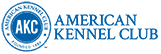 Non-Regular Classes    International Sweepstakes  □STD  □JWW AKC Rules, Regulations, Policies and Guidelines are available on the American Kennel Club Web site, www.akc.org.AGREEMENTI certify that I am the actual owner of the dog, or that I am the duly authorized agent of the actual owner whose name I have entered. In consideration of the acceptance of this entry, I (we) agree to abide by the rules and regulations of The American Kennel Club in effect at the time of this event, and any additional rules and regulations appearing in the premium list of this event and entry form and any decision made in accord with them. I (we) agree that the club holding this event has the right to refuse this entry for cause which the club shall deem sufficient. I (we) certify and represent that the dog entered is not a hazard to persons or other dogs. In consideration of the acceptance of this entry and of the holding of this event and of the opportunity to have the dog judged and to win prizes, ribbons, or trophies, I (we) agree to hold the AKC, the event-giving club, their members, directors, governors, officers, agents, superintendents or event secretary and the owner and/or lessor of the premises and any provider of services that are necessary to hold this event and any employees or volunteers of the aforementioned parties, and any AKC approved judge, judging at this event, harmless from any claim for loss or injury which may be alleged to have been caused directly or indirectly to any person or thing by the act of this dog while in or about the event premises or grounds or near any entrance thereto, and I (we) personally assume all responsibility and liability for any such claim; and I (we) further agree to hold the aforementioned parties harmless from any claim for loss, injury or damage to this dog. Additionally, I (we) hereby assume the sole responsibility for and agree to indemnify, defend and save the aforementioned parties harmless from any and all loss and expense (including legal fees) by reason of the liability imposed by law upon any of the aforementioned parties for damage because of bodily injuries, including death at any time resulting therefrom, sustained by any person or persons, including myself (ourselves), or on account of damage to property, arising out of or in consequence of my (our) participation in this event, however such, injuries, death or property damage may be caused, and whether or not the same may have been caused or may be alleged to have been caused by the negligence of the aforementioned parties or any of their employees, agents, or any other person.  I (WE) AGREE THAT ANY CAUSE OF ACTION, CONTROVERSY OR CLAIM ARISING OUT OF OR RELATED TO THE ENTRY, EXHIBITION OR ATTENDANCE AT THE EVENT BETWEEN THE AKC AND THE EVENT-GIVING CLUB (UNLESS OTHERWISE STATED IN THIS PREMIUM LIST) AND MYSELF (OURSELVES) OR AS TO THE CONSTRUCTION, INTERPRETATION AND EFFECT OF THIS AGREEMENT SHALL BE SETTLED BY ARBITRATION PURSUANT TO THE APPLICABLE RULES OF THE AMERICAN ARBITRATION ASSOCIATION. HOWEVER, PRIOR TO ARBITRATION ALL APPLICABLE AKC BYLAWS, RULES, REGULATIONS AND PROCEDURES MUST FIRST BE FOLLOWED AS SET FORTH IN THE AKC CHARTER AND BYLAWS, RULES, REGULATIONS, PUBLISHED POLICIES AND GUIDELINES.INSTRUCTIONSHandlers whose dogs measure into the 8” through 20” regular jump height divisions may opt to enter in a higher or 24-choice height division for all Regular titling classes, but not in a division lower than their proper height division. Dogs who measure into the 24” regular jump height division may not enter 24-choice. Dogs entered in the Preferred classes must compete at the required jump height and may not compete in a jump height division higher or lower than their proper height division. All dogs that have not been officially measured for an Agility Jump Height Card may still compete; however, they must be measured by a Judge of record, an Agility Field Representative, or a Volunteer Measuring Official, prior to running. If measured by the Judge of record, that measurement will be valid for this trial or back-to-back trials only. If a measurement is necessary, it is the exhibitor's responsibility to have their dog(s) measured prior to running. Dogs listed in the AKC Canine PartnersSM program may be eligible to enter all-breed AKC agility trials at the club’s option. These dogs should be listed as All American Dog and must include their AKC number on the entry form and check the AKC No. box. Junior Handlers should enter their Junior Handler number on the front of this form. Should you not have your Junior Handler number, it may be obtained from the American Kennel Club (919) 233-9767. If the Junior Handler is not the owner of the dog identified on the face of this form, what is the relationship of the Junior Handler to the Owner? _____________________________________________SIGNATURE of owner or his agent duly authorized to make this entry.  SIGN HERE   X _________________________________Phone #: _________________  Email Address: __________________________                                                            □New Email  In Case of Emergency - Name:____________________________ Phone #: ___________________                                                                                                  AEAGL2 (10/17OFFICIAL AMERICAN KENNEL CLUB AGILITY ENTRY FORMNon-Regular Classes    International Sweepstakes  □STD  □JWW AKC Rules, Regulations, Policies and Guidelines are available on the American Kennel Club Web site, www.akc.org.AGREEMENTI certify that I am the actual owner of the dog, or that I am the duly authorized agent of the actual owner whose name I have entered. In consideration of the acceptance of this entry, I (we) agree to abide by the rules and regulations of The American Kennel Club in effect at the time of this event, and any additional rules and regulations appearing in the premium list of this event and entry form and any decision made in accord with them. I (we) agree that the club holding this event has the right to refuse this entry for cause which the club shall deem sufficient. I (we) certify and represent that the dog entered is not a hazard to persons or other dogs. In consideration of the acceptance of this entry and of the holding of this event and of the opportunity to have the dog judged and to win prizes, ribbons, or trophies, I (we) agree to hold the AKC, the event-giving club, their members, directors, governors, officers, agents, superintendents or event secretary and the owner and/or lessor of the premises and any provider of services that are necessary to hold this event and any employees or volunteers of the aforementioned parties, and any AKC approved judge, judging at this event, harmless from any claim for loss or injury which may be alleged to have been caused directly or indirectly to any person or thing by the act of this dog while in or about the event premises or grounds or near any entrance thereto, and I (we) personally assume all responsibility and liability for any such claim; and I (we) further agree to hold the aforementioned parties harmless from any claim for loss, injury or damage to this dog. Additionally, I (we) hereby assume the sole responsibility for and agree to indemnify, defend and save the aforementioned parties harmless from any and all loss and expense (including legal fees) by reason of the liability imposed by law upon any of the aforementioned parties for damage because of bodily injuries, including death at any time resulting therefrom, sustained by any person or persons, including myself (ourselves), or on account of damage to property, arising out of or in consequence of my (our) participation in this event, however such, injuries, death or property damage may be caused, and whether or not the same may have been caused or may be alleged to have been caused by the negligence of the aforementioned parties or any of their employees, agents, or any other person.  I (WE) AGREE THAT ANY CAUSE OF ACTION, CONTROVERSY OR CLAIM ARISING OUT OF OR RELATED TO THE ENTRY, EXHIBITION OR ATTENDANCE AT THE EVENT BETWEEN THE AKC AND THE EVENT-GIVING CLUB (UNLESS OTHERWISE STATED IN THIS PREMIUM LIST) AND MYSELF (OURSELVES) OR AS TO THE CONSTRUCTION, INTERPRETATION AND EFFECT OF THIS AGREEMENT SHALL BE SETTLED BY ARBITRATION PURSUANT TO THE APPLICABLE RULES OF THE AMERICAN ARBITRATION ASSOCIATION. HOWEVER, PRIOR TO ARBITRATION ALL APPLICABLE AKC BYLAWS, RULES, REGULATIONS AND PROCEDURES MUST FIRST BE FOLLOWED AS SET FORTH IN THE AKC CHARTER AND BYLAWS, RULES, REGULATIONS, PUBLISHED POLICIES AND GUIDELINES.INSTRUCTIONSHandlers whose dogs measure into the 8” through 20” regular jump height divisions may opt to enter in a higher or 24-choice height division for all Regular titling classes, but not in a division lower than their proper height division. Dogs who measure into the 24” regular jump height division may not enter 24-choice. Dogs entered in the Preferred classes must compete at the required jump height and may not compete in a jump height division higher or lower than their proper height division. All dogs that have not been officially measured for an Agility Jump Height Card may still compete; however, they must be measured by a Judge of record, an Agility Field Representative, or a Volunteer Measuring Official, prior to running. If measured by the Judge of record, that measurement will be valid for this trial or back-to-back trials only. If a measurement is necessary, it is the exhibitor's responsibility to have their dog(s) measured prior to running. Dogs listed in the AKC Canine PartnersSM program may be eligible to enter all-breed AKC agility trials at the club’s option. These dogs should be listed as All American Dog and must include their AKC number on the entry form and check the AKC No. box. Junior Handlers should enter their Junior Handler number on the front of this form. Should you not have your Junior Handler number, it may be obtained from the American Kennel Club (919) 233-9767. If the Junior Handler is not the owner of the dog identified on the face of this form, what is the relationship of the Junior Handler to the Owner? _____________________________________________SIGNATURE of owner or his agent duly authorized to make this entry.  SIGN HERE   X _________________________________Phone #: _________________  Email Address: __________________________                                                            □New Email  In Case of Emergency - Name:____________________________ Phone #: ___________________                                                                                                  AEAGL2 (10/17WORKERS SIGN-UP FORM If you have specific questions about volunteering, please contactJohn Wilson at jwilson3@cox.netNAME: __________________________________________________ E-mail: __________________________________________________ Phone: _____________________ Day(s) Entered:     _____ Friday     _____ Saturday     _____ Sunday All Classes Entered [(i.e.) Open STD 8”, Novice JWW 24”, etc.] __________________________________________________________ __________________________________________________________ Please indicate the jobs you would be willing to work: Comments:  ________________________________________________________________ ________________________________________________________________ ________________________________________________________________ AGILITY TRIAL MOVE-UP FORM   (Do not send this form to AKC.  Send to Trial Secretary)  MOVE UPS WILL BE ALLOWED “DAY TO DAY”Chapter 1, Section 20 of the Regulations for Agility Trials states:  Day-to-day Move-Ups: Move-ups from day-to-day at a set of back-to-back agility trials shall be at the discretion of the club.The request for moving up must be made in writing at the trial site to the Trial Secretary not later than the day preceding the event. Verbal changes will not be accepted.  All Email move-ups will receive a return confirmation from the trial secretary, who is not responsible for undelivered move-up request.  Move ups during the trial must be given to the trial secretary by the end of the judging day.Pre-Trial move up deadline:  5:00 pm CDT Monday, August 2, 2021.      Name of Club:   Scott County Kennel Club	Date:         Dog’s AKC Name: 	 	        Dog’s Call Name: ________________________     Sex: __________         Dog’s Breed: ___________________________	  	   	Move Entry to:       Agility Class: (Circle One)	Jump Height Division: (Circle One)      Regular      Open	    Excellent    Master                        8”     12”     16”     20”     24”     26”       Standard      Regular      Open	    Excellent    Master                        8”     12”     16”     20”     24”     26”       JWW      Preferred    Open	    Excellent    Master                        8”     12”     16”     20”     24”     26”       Standard      Preferred    Open	    Excellent    Master                        8”     12”     16”     20”     24”     26”       JWW           Owners Name: 	 	 	 	 	 	        Handlers Name (If applicable):  	 	 	 	 	 Signature of owner or agent duly authorized to make this entry Signature of Trial Secretary If Approved: 	Date: 	 	 	 	Time: 	 	 	 	 QC Dog Center  2390 West Lake Boulevard Davenport Iowa   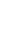 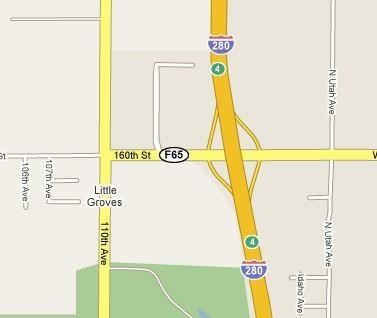 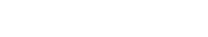 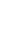 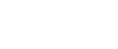 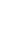 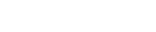 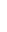 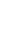 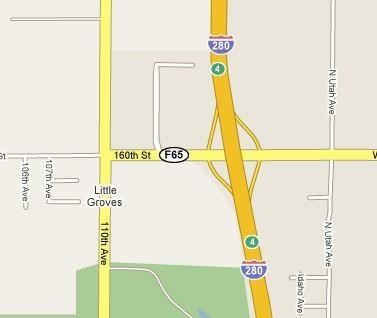 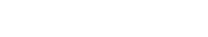 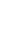 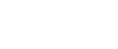 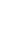 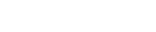 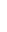 Directions to Quad City Dog Center  Quad City Dog Center is conveniently located off I-280 in Davenport, Iowa. in the West Lake Industrial Park.   From the North or Northeast, take US 61 or I-88 to I-80 West.  Follow I-80 West to I-280 East.  Exit at Iowa Exit 4, West Locust Street.  Turn right on West Locust and proceed one block to West Lake Boulevard.  Turn right. Quad City Dog Center is at 2390 West Lake Boulevard, across from Honda plant.  From the East, take I-80 to I-74 to I-280 West. Follow I-280, crossing the Mississippi River.  Exit at Iowa Exit 4, West Locust Street.  Turn left on West Locust and proceed one block to West Lake Boulevard.  Turn right. Quad City Dog Center is at 2390 West Lake Boulevard, across from Honda plant.  From the South, take I-74 West to I-280 West. Follow I-280 west, crossing the Mississippi River.  Exit at Iowa Exit 4, West Locust Street.  Turn left on West Locust and proceed one block to West Lake Boulevard.  Turn right. Quad City Dog Center is at 2390 West Lake Boulevard, across from Honda plant.   From the West, take I-80 east to I-280, follow to Exit 4, West Locust Street. Turn right on West Locust, proceed one block to West Lake Boulevard. Turn right. Quad City Dog Center is at 2590 West Lake Boulevard, across from Honda plant.  \ACCOMMODATIONS:  (Call ahead to make sure they will accept your dog)EMERGENCY SERVICESVETERINARY EMERGENCY SERVICESFire/Ambulance/PoliceDavenport, IA911Animal Emergency Center ofThe Quad Cities1510 State Street, Bettendorf, IA 52722563-344-9599  5:00 p.m. Fri. to 8:00 a.m. Sat.                Noon Sat. to 8:00 a.m. Mon.City Line Veterinary Center2141 1st St A, Moline, IL 61265309-524-5696   8 a.m. to 8 p.m. on Fri, and Sat.                     9:00 a.m.to 3:00 p.m. on SunRegularPreferredHeight at WithersHandlers may opt to run their dog in a higher height division.Handlers must run their dog in their proper eligible height.Owners are responsible for entering their dog in the proper height division.8”4”For dogs 11 inches and under at the withers12”8”For dogs 14 inches and under at the withers16”12”For dogs 18 inches and under at the withers20”16”For dogs 22 inches and under at the withers24”20”For dogs over 22 inches at the withers24C”n/aDogs who measure into the 8” through 20” regular jump height divisions may opt to enter the 24-choice height division at their owner’s discretion. Dogs who measure into the 24” regular jump height division may not enter 24-choice.Dalmatian Club of America, Inc.Opens: 5/24/2021:  ● Closes: 7/23/2021Dalmatian Club of America, Inc.Opens: 5/24/2021:  ● Closes: 7/23/2021Daily Entry Fee:  $25.00 for the 1st entry each dog each day and$15.00 for the 2nd entry each dog each day, and $15 each additional entry of each dog each dayMake checks payable to: QCDC; Mail to: Trial Secretary, 1401 30th St, Bettendorf, IA 52722IMPORTANT: Carefully read instructions before filling out!       ENTRY FEE ENCLOSEDDaily Entry Fee:  $25.00 for the 1st entry each dog each day and$15.00 for the 2nd entry each dog each day, and $15 each additional entry of each dog each dayMake checks payable to: QCDC; Mail to: Trial Secretary, 1401 30th St, Bettendorf, IA 52722IMPORTANT: Carefully read instructions before filling out!       ENTRY FEE ENCLOSEDChoose Either Regular OR Preferred ClassesCircle one jump height | Circle class selections | Only one selection per class (both Master & Premier allowed)Choose Either Regular OR Preferred ClassesCircle one jump height | Circle class selections | Only one selection per class (both Master & Premier allowed)REGULAR Classes           8”     12”     16”     20”    24”     24C”    STD	NovA	NovB     Open   Exc     Master    Premier JWW	NovA	NovB     Open   Exc     Master    Premier FAST	NovA	NovB     Open   Exc     Master   T2B   	T2BPREFERRED Classes         4”        8”       12”      16”      20”  STD	NovP   OpenP   ExcP  MasterP  PremierP JWW	NovP  OpenP   ExcP  MasterP PremierP FAST	NovP  OpenP   ExcP  MasterP   T2B   	T2BPThis Dog Needs To Be Measured   □Yes     □No     SEXSEXHEIGHT AT WITHERS BREED VARIETY VARIETY CALL NAMEAKC® NAME (INCLUDE AKC TITLES ONLY) AKC® NAME (INCLUDE AKC TITLES ONLY) AKC® NAME (INCLUDE AKC TITLES ONLY) AKC® NAME (INCLUDE AKC TITLES ONLY) AKC® NO   □                                Enter Complete Registration # belowILP NO.  □    PAL NO.  □ FOREIGN REG. NO & COUNTRY   □AKC® NO   □                                Enter Complete Registration # belowILP NO.  □    PAL NO.  □ FOREIGN REG. NO & COUNTRY   □DATE OF BIRTH DATE OF BIRTH AKC® NO   □                                Enter Complete Registration # belowILP NO.  □    PAL NO.  □ FOREIGN REG. NO & COUNTRY   □AKC® NO   □                                Enter Complete Registration # belowILP NO.  □    PAL NO.  □ FOREIGN REG. NO & COUNTRY   □PLACE OF BIRTH (LIST COUNTRY)PLACE OF BIRTH (LIST COUNTRY)BREEDER BREEDER BREEDER BREEDER SIRE SIRE SIRE SIRE DAM DAM DAM DAM ACTUAL OWNERS ACTUAL OWNERS ACTUAL OWNERS ACTUAL OWNERS OWNERS ADDRESS                                                                                                                                                                      new addressOWNERS ADDRESS                                                                                                                                                                      new addressOWNERS ADDRESS                                                                                                                                                                      new addressOWNERS ADDRESS                                                                                                                                                                      new addressCITY, STATE  ZIP + 4CITY, STATE  ZIP + 4CITY, STATE  ZIP + 4CITY, STATE  ZIP + 4HANDLER                                                                                                                                                                                               ENTER  JR. HANDLER # if applicableHANDLER                                                                                                                                                                                               ENTER  JR. HANDLER # if applicableHANDLER                                                                                                                                                                                               ENTER  JR. HANDLER # if applicableHANDLER                                                                                                                                                                                               ENTER  JR. HANDLER # if applicableExhibitor or owner MUST sign on the signature line beneath the instructions.Exhibitor or owner MUST sign on the signature line beneath the instructions.Exhibitor or owner MUST sign on the signature line beneath the instructions.Exhibitor or owner MUST sign on the signature line beneath the instructions.Dalmatian Club of America, Inc.Opens: 5/24/2021:  ● Closes: 7/23/2021Dalmatian Club of America, Inc.Opens: 5/24/2021:  ● Closes: 7/23/2021Daily Entry Fee:  $25.00 for the 1st entry each dog each day and$15.00 for the 2nd entry each dog each day, and $15 each additional entry of each dog each dayMake checks payable to: QCDC; Mail to: Trial Secretary, 1401 30th St, Bettendorf, IA 52722IMPORTANT: Carefully read instructions before filling out!       ENTRY FEE ENCLOSEDDaily Entry Fee:  $25.00 for the 1st entry each dog each day and$15.00 for the 2nd entry each dog each day, and $15 each additional entry of each dog each dayMake checks payable to: QCDC; Mail to: Trial Secretary, 1401 30th St, Bettendorf, IA 52722IMPORTANT: Carefully read instructions before filling out!       ENTRY FEE ENCLOSEDChoose Either Regular OR Preferred ClassesCircle one jump height | Circle class selections | Only one selection per class (both Master & Premier allowed)Choose Either Regular OR Preferred ClassesCircle one jump height | Circle class selections | Only one selection per class (both Master & Premier allowed)REGULAR Classes           8”     12”     16”     20”    24”     24C”    STD	NovA	NovB     Open   Exc     Master    Premier JWW	NovA	NovB     Open   Exc     Master    Premier FAST	NovA	NovB     Open   Exc     Master   T2B   	T2BPREFERRED Classes         4”        8”       12”      16”      20”  STD	NovP   OpenP   ExcP  MasterP  PremierP JWW	NovP  OpenP   ExcP  MasterP PremierP FAST	NovP  OpenP   ExcP  MasterP   T2B   	T2BPThis Dog Needs To Be Measured   □Yes     □No     SEXSEXHEIGHT AT WITHERS BREED VARIETY VARIETY CALL NAMEAKC® NAME (INCLUDE AKC TITLES ONLY) AKC® NAME (INCLUDE AKC TITLES ONLY) AKC® NAME (INCLUDE AKC TITLES ONLY) AKC® NAME (INCLUDE AKC TITLES ONLY) AKC® NO   □                                Enter Complete Registration # belowILP NO.  □    PAL NO.  □ FOREIGN REG. NO & COUNTRY   □AKC® NO   □                                Enter Complete Registration # belowILP NO.  □    PAL NO.  □ FOREIGN REG. NO & COUNTRY   □DATE OF BIRTH DATE OF BIRTH AKC® NO   □                                Enter Complete Registration # belowILP NO.  □    PAL NO.  □ FOREIGN REG. NO & COUNTRY   □AKC® NO   □                                Enter Complete Registration # belowILP NO.  □    PAL NO.  □ FOREIGN REG. NO & COUNTRY   □PLACE OF BIRTH (LIST COUNTRY)PLACE OF BIRTH (LIST COUNTRY)BREEDER BREEDER BREEDER BREEDER SIRE SIRE SIRE SIRE DAM DAM DAM DAM ACTUAL OWNERS ACTUAL OWNERS ACTUAL OWNERS ACTUAL OWNERS OWNERS ADDRESS                                                                                                                                                                      new addressOWNERS ADDRESS                                                                                                                                                                      new addressOWNERS ADDRESS                                                                                                                                                                      new addressOWNERS ADDRESS                                                                                                                                                                      new addressCITY, STATE  ZIP + 4CITY, STATE  ZIP + 4CITY, STATE  ZIP + 4CITY, STATE  ZIP + 4HANDLER                                                                                                                                                                                               ENTER  JR. HANDLER # if applicableHANDLER                                                                                                                                                                                               ENTER  JR. HANDLER # if applicableHANDLER                                                                                                                                                                                               ENTER  JR. HANDLER # if applicableHANDLER                                                                                                                                                                                               ENTER  JR. HANDLER # if applicableExhibitor or owner MUST sign on the signature line beneath the instructions.Exhibitor or owner MUST sign on the signature line beneath the instructions.Exhibitor or owner MUST sign on the signature line beneath the instructions.Exhibitor or owner MUST sign on the signature line beneath the instructions.Fri Sat Sun JOB Fri Sat Sun JOB Timer Gate Steward Scribe Bar Setter Transcriber Chute Setter Score Sheet Runner Course Builder Leash Runner Help with Ribbons Floater Set-up on Friday Scoring Table Helper Tear-down on Sunday Baymont Inn                                                                                                                                                 400   Jason Way Ct                                                                                                                             Davenport, IA 52806                                                                                                                                         563-386-1600                                                                                                                                       Mention the Quad City Dog Center for a special trial rate.Comfort Inn & Suites                                                                                                                                   8300 Northwest Blvd                                                                                                    Davenport, IA 52803                                                                                                                 563-324-8300 La Quinta Inn                                                                                                        5450 27th St                                                                                                                          Moline, IL 61265                                                                                                                    309-762-9008 Camping                                                                                                                               West Lake Park                                                                                                                 14910 – 110th Ave                                                                                                          Davenport, IA 52804                                                                                                   (563) 328-3281 